ÍNDICEINTRODUCCIÓN                                                                   3CARTOGRAFÍA SUBJETIVA                                               5BESTIARIO. LOS GUARDIANES DEL BOSQUE                7Material                                                                                  7Referentes                                                                             8Procedimiento                                                                       8Obra final                                                                               9Mejoras                                                                                  9Conceptualización                                                                 9                                                              TORSO FEMENINO                                                            11Material                                                                                11Bocetos                                                                                11Referentes                                                                           12Procedimiento                                                                      13Obra final y ubicación site specific                                       14Mejoras                                                                                 16Conceptualización                                                                16TIERRAS DEL MUNDO                                                       17Material                                                                                 17Bocetos                                                                                 18Referentes                                                                            18Procedimiento                                                                       18Obra final                                                                              19Mejoras                                                                                 22Conceptualización                                                                 22MONTAÑA DE PIÑAS CON ARDILLAS DE LATÓN          23Material                                                                                 23Bocetos                                                                                 23Referentes                                                                            24Procedimiento                                                                       24Obra final                                                                              25Mejoras                                                                                  27Conceptualización                                                                  27BIBLIOGRAFÍA                                                                     28OTROS MATERIALES CONSULTADOS                             29INTRODUCCIÓNLa naturaleza como sitio primigenio (Lozano I, 209, p 7), se manifiesta contundente en el mundo del arte para dar su mejor versión en el “Landart” (Lozano I, 2019, pp.14-19) y abrigar una estética medioambiental (Izaguirre A. 2010, pp16-23), en las que los materiales in situ o apropiados, recolectados y descontextualizados brindan una nueva dimensión expandida de la escultura y por ende del arte en general (Krauss R. 2002).En  “Hoja de Ruta” Se presentan 4 trabajos:  uno de inspiración  “in situ” comprendida por “objetos” naturales que habitan el espacio cartográfico (Lozano I. 2019, pp25-32) que no pueden ser alterados de su estado natural componiendo lo que denomino,  “Bestiario. Guardianes del Bosque”, y que se traduce en un paseo virtual por un bosque imaginario. Los  otros tres trabajos    ( “Las Tierras del Mundo” ,  “Montaña de Piñas con Ardillas de Latón” y . “ “Torso Femenino”), realizados a partir de materiales recolectados, suscitan instalaciones mayormente efímeras o que se deben recomponer cada vez en su exhibición. Mientras que “Bestiario” se sitúa en el imaginario fantástico que evocan los cuentos y las leyendas de los bosques, “Las Tierras del Mundo” y  “Montaña de Piñas con Ardillas de Latón”, se contextualizan en el ámbito del calentamiento global, el expolio de recursos naturales  y la intervención humana. “ Torso Femenino” responde a  un aprovechamiento directo de la forma de un tronco al que se utiliza como soporte para pintar una tela y que encaja en la observación del concepto de Cuerpo y de expansión de la escultura..CARTOGRAFÍA SUBJETIVA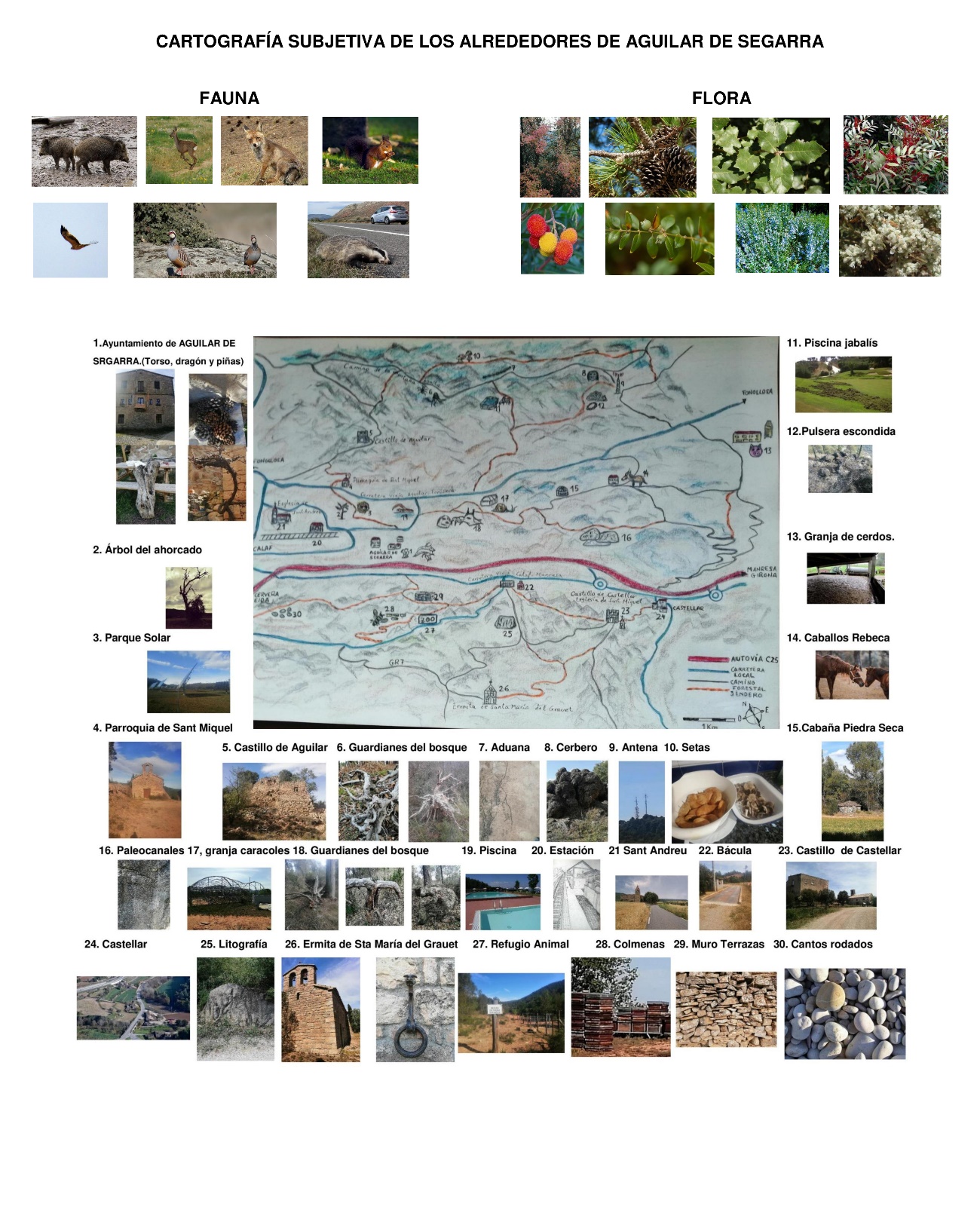 Cada día salgo a caminar, de 2 a 4h,  por los caminos y senderos del pueblo donde habito. La inmersión con el mundo natural es total y aparte de la reflexión que surge de hacer camino, todo lo que me envuelve, paisaje, naturaleza, fauna, flora, sonidos,  todos ellos suscitan la inspiración, la paz y la razón de una existencia en constante cambio durante todo el año.Aguilar de Segarra forma parte del parque geológico de la Catalunya Central                       ( https://www.geoparc.cat/es/), y las formas esferoidales de las rocas sedimentarias que conformaban los paleocanales, así como los cantos rodados nos recuerdan que en un tiempo pretérito todo estaba cubierto de agua.No puedo dejar de fijarme en  las formas misteriosas de troncos caídos y piedras que rebelan monstruos vigilantes de la irrupción de los jabalís, corzos o zorros y de los hombres.Pocos humanos me encuentro en el camino, pero sí muchas construcciones hechas por ellos. Unas técnicas, de explotación agrícola y ganadera, y otras de épocas instruidas desde torreones de castillos, con la mirada hacia el cielo invocando a ese Dios o Santo  que los proteja. La fe, el temor de Dios, presentes en todos los caminos (Parcerisas R, 2002).BESTIARIO. LOS GUARDIANES DEL BOSQUEMaterial 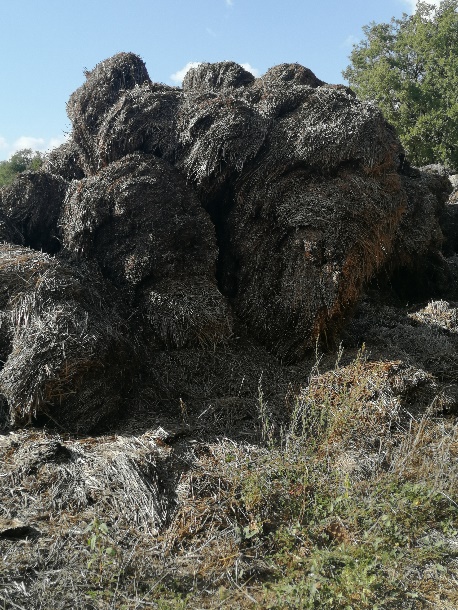 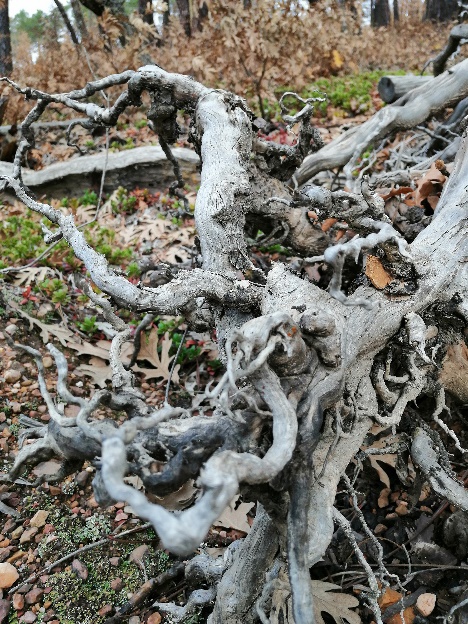 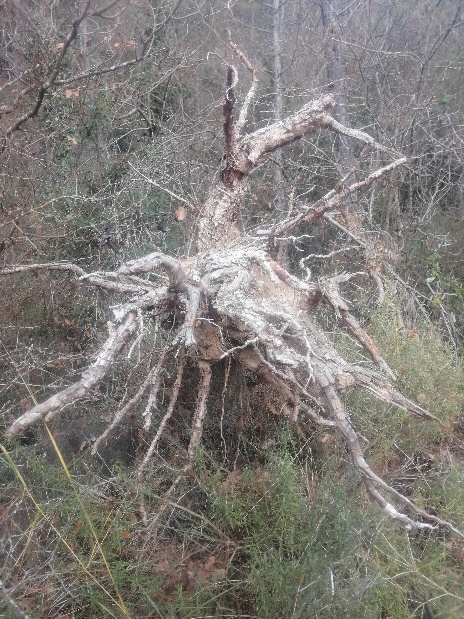 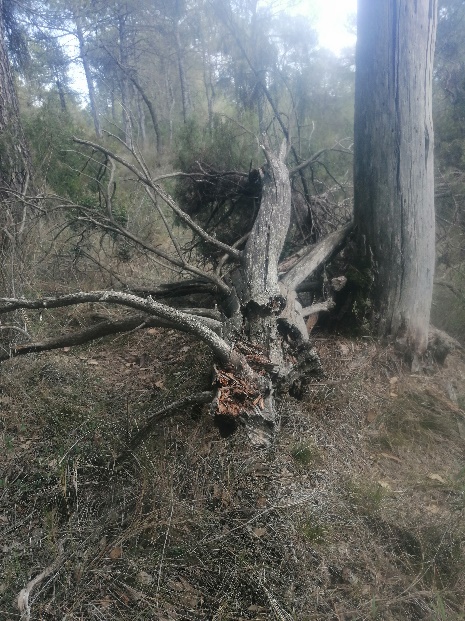 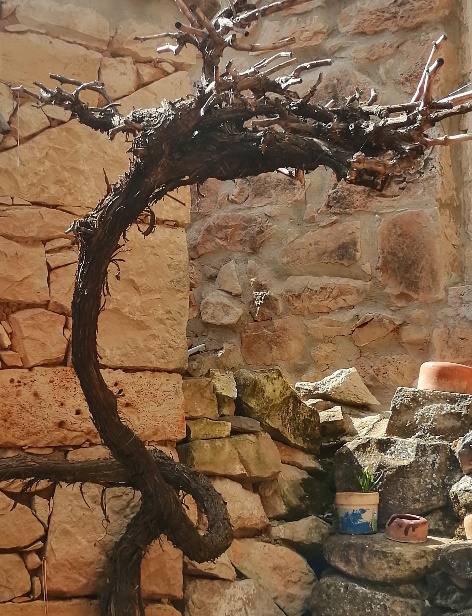 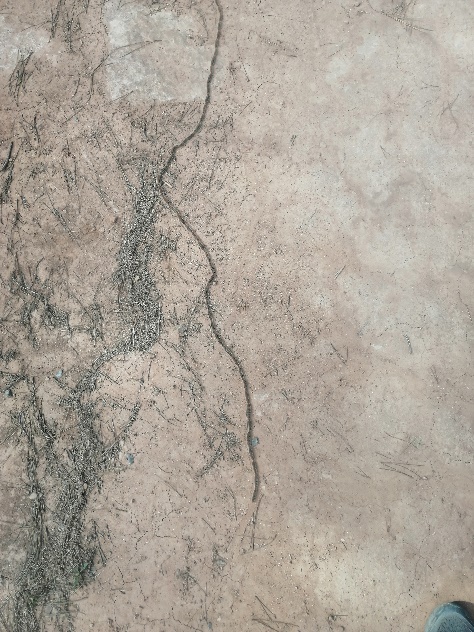 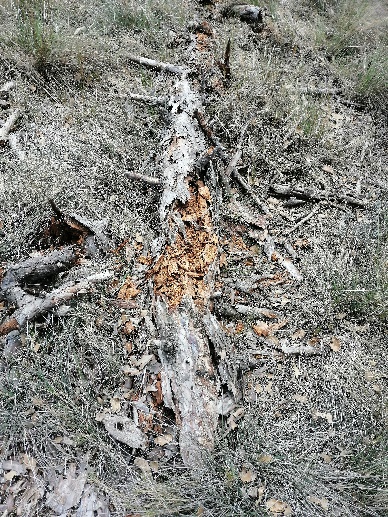 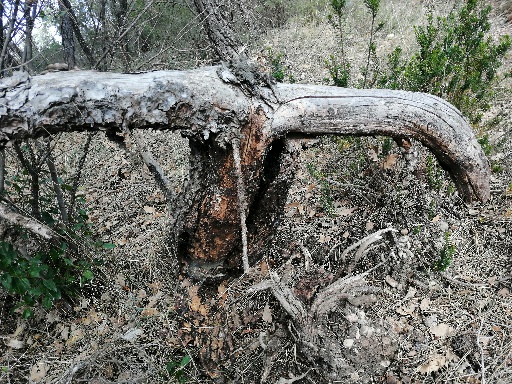 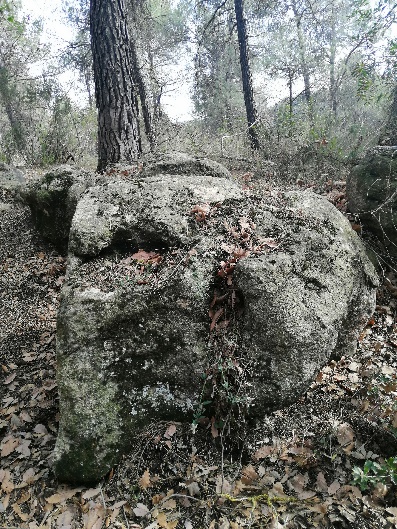 Creaciones naturales que marcan el camino y que de sus estructuras caprichosas (llenos y vacíos), componen un bestiario de los guardianes del bosque.  A estas se le suman los audios de sonidos de naturaleza registrados.https://youtu.be/V3ZZfg1hORkReferentesAgustín Ibarrola, El Bosque Encantado, 1982. https://turismo.euskadi.eus/es/patrimonio-cultural/bosque-de-oma/aa30-12375/es/Richard Long, I made a line by walking,1967. https://masdearte.com/especiales/richard-long-land-art/Serafín Álvarez habla sobre los procesos de creación https://materials.campus.uoc.edu/cdocent/PID_00258425/Procedimiento Se realizaron  varios videos con el Smart Phone (Huawei SNE-LX1),y se post produjeron con editores del smartphone Clip de Petal y el del ordenador Microsoft Clipchamp. El audio se adicionó en otra pista a partir de las grabaciones anteriormente mencionadas en Materiales.FICHA TÉCNICA DEL VIDEO FINAL   AUTOR. Ricardo Rodríguez JuanTITULO. Bestiario. Los Guardianes del BosqueDURACIÓN. 3´08´´AUDIO . EstéreoFORMATO. HorizontalPROPORCIÓN. 4:3Obra final        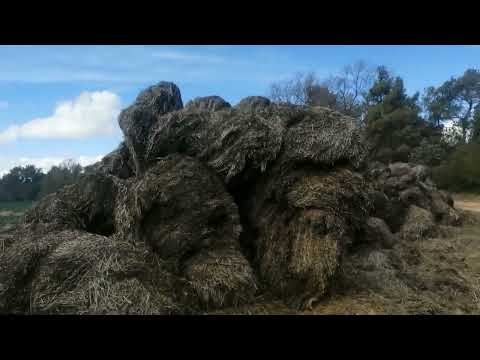 https://youtu.be/RczK-BbY96QMejoras Al no ser muy ducho en las técnicas de video, de partida creo que se podrían mejorar tanto las grabaciones como la edición y montaje. Sin embargo, creo que el resultado es aceptable. El paseo por estos espacios con figuras magníficas abre una cierta expectación para ver que estructura fabulosa aparecerá en el siguiente clip. Las animaciones, aunque ilustrativas, podrían mejorarse y buscar otras más adecuadas, amén del aire mágico que se propone. Así mismo el audio, aunque claramente se identifica el sonido del bosque en la voz  de los cánticos de las diferentes aves, queda parcialmente distorsionado por los ruidos de los efectos especiales; probablemente  estos se podrían suprimir, sin más.                                                                              Conceptualización    Las figuras fabulosas que surgen de la mente del observador al fijarse en los llenos y vacíos y en las sombras de los objetos componen un universo mágico que se contextualiza en la fantasía popular que suscitan los bosques entre la magia y el terror como manifestación de la psicología humana. El sonido apaciguador  de los trinos de las aves se encuentra a su vez distorsionado por rugidos, aleteos, explosiones para dar este efecto fantástico. Resulta importante que todos estos guardianes del bosque no disponen de carácter cinético, salvo cuando el viento local los mueve. Por ello su acción vigilante gana vigencia al hacer guardia desde sus posiciones. Además no pueden ser vestidos, ni ultrajados con modificaciones porque ellos son así en primer lugar y además porque, aunque parezca inverosímil, el bosque y sus criaturas tienen dueño. Entonces pues, las bestias, guardianes del bosque, vigilan a los intrusos  para preservar los dominios del Señor del Bosque.TORSO FEMENINOMaterial:  Tronco natural recolectado de 125cm de altura aproximadamente y radio de 50cm, y tela de algodón natural.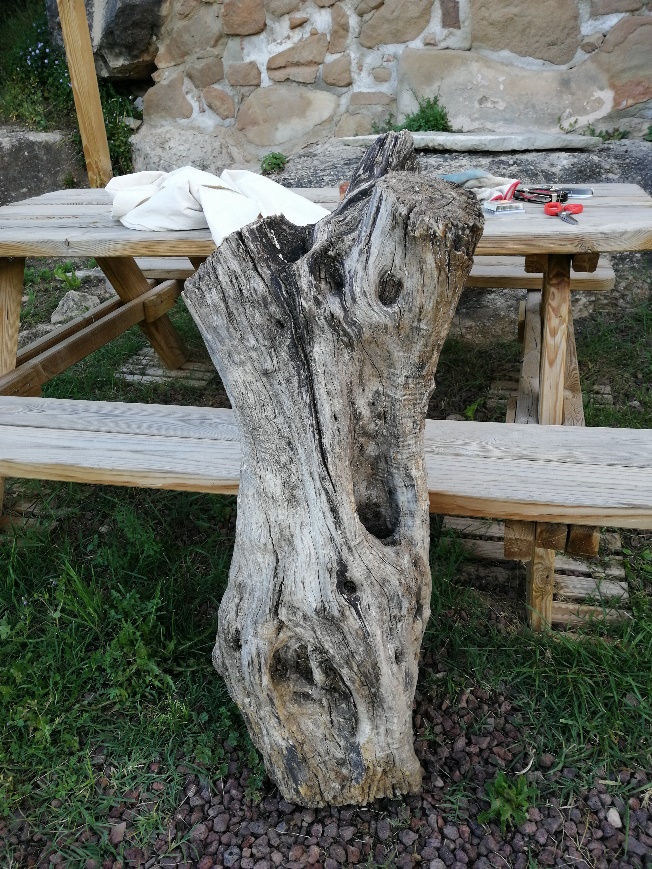 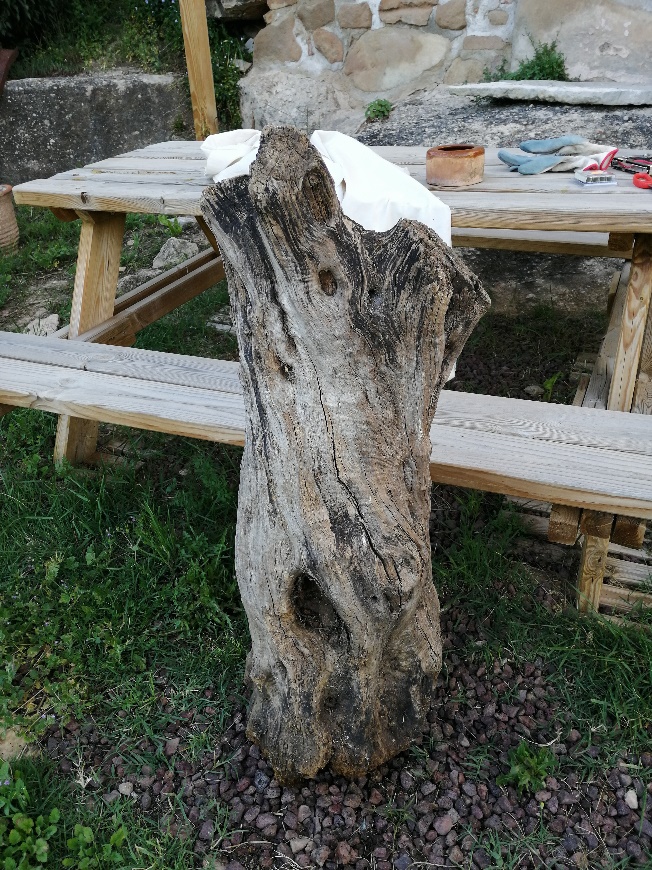 Bocetos: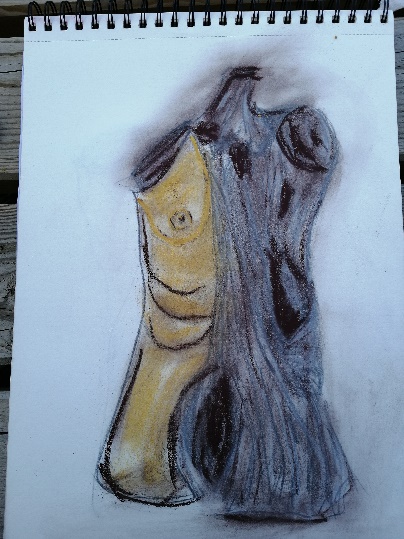 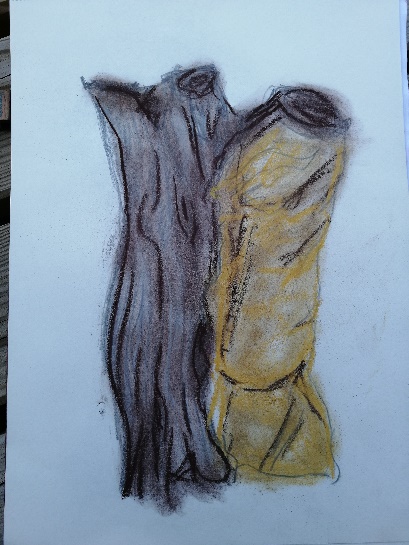 Referentes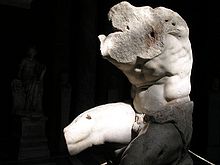 El torso de Belvedere. Barqueros Sánchez Miriam  El dibujo expandido en el espacio. (2015) Comunicación presentada en el II Congreso Internacional de Investigación en Artes Visuales. ANIAV  http://dx.doi.org/  10.4995/ANIAV.2015.1038//Horcajada R, Torrego J.F. Estrategias gráficas contemporáneas.  En Cuadernos de Bellas Artes/03 (2012) La Laguna: Sociedad Latina de Comunicación Social ISBN – 13: 978-84-940111-4-6Procedimiento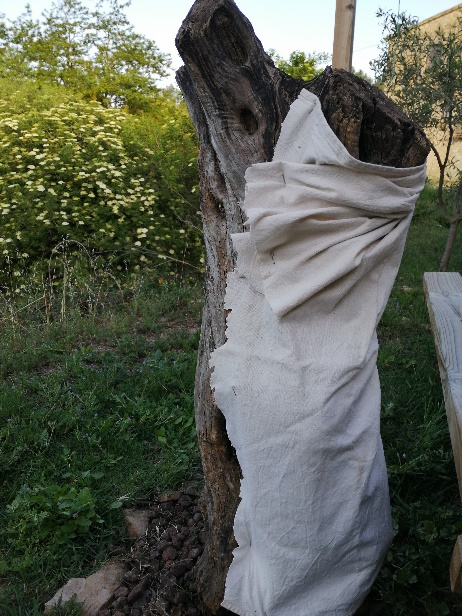 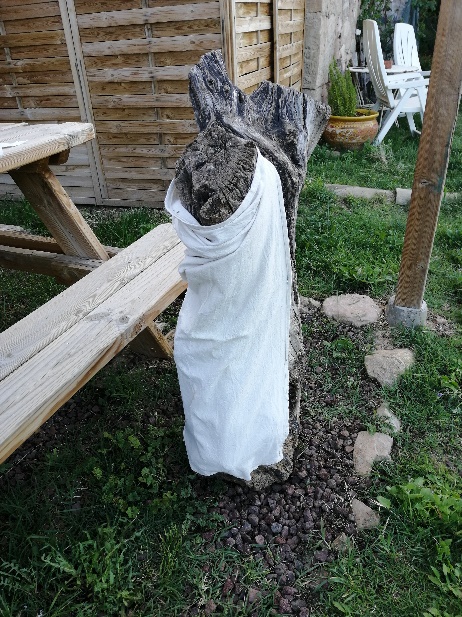 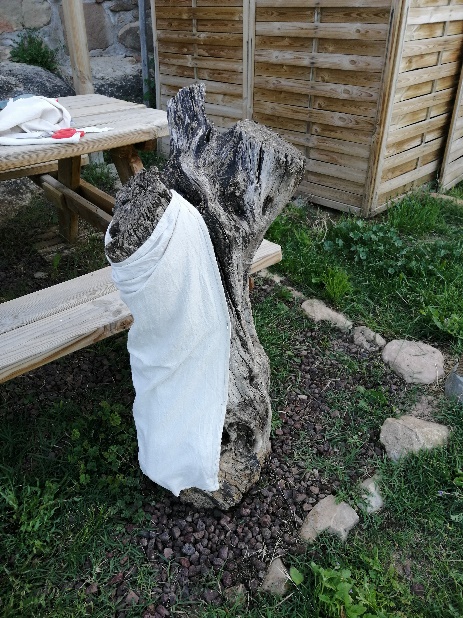 Se vistió la mitad del tronco con una tela de algodón natural blanco sin tratar grapándola a la madera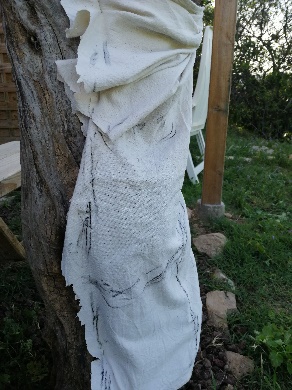 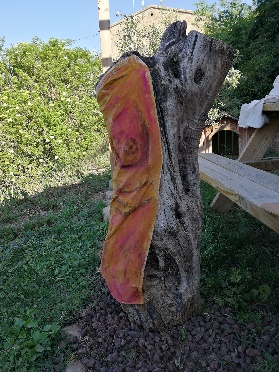 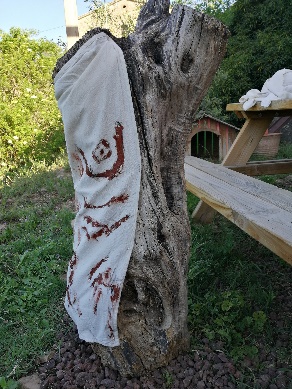 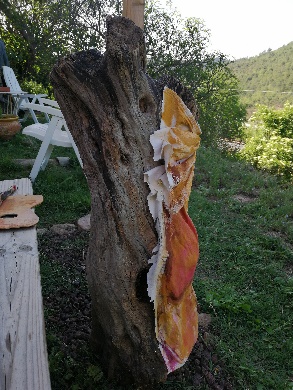 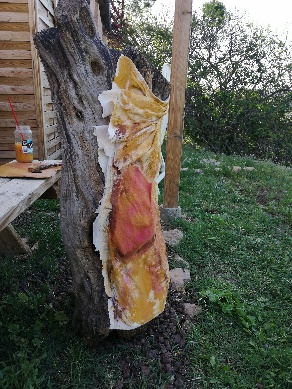 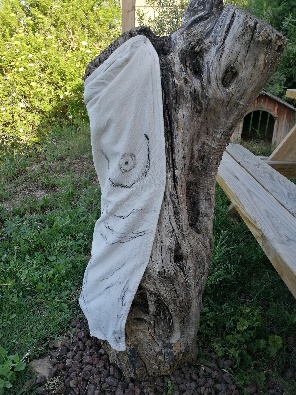 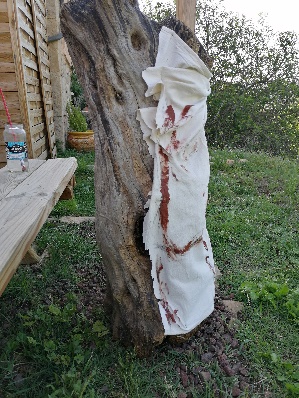 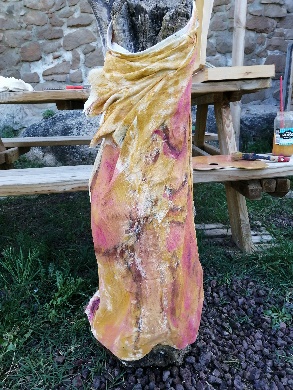 Se esbozaron las primeras líneas con carboncillo y se procedió a pintar la tela con pintura acrílica.Obra final y Ubicación site specific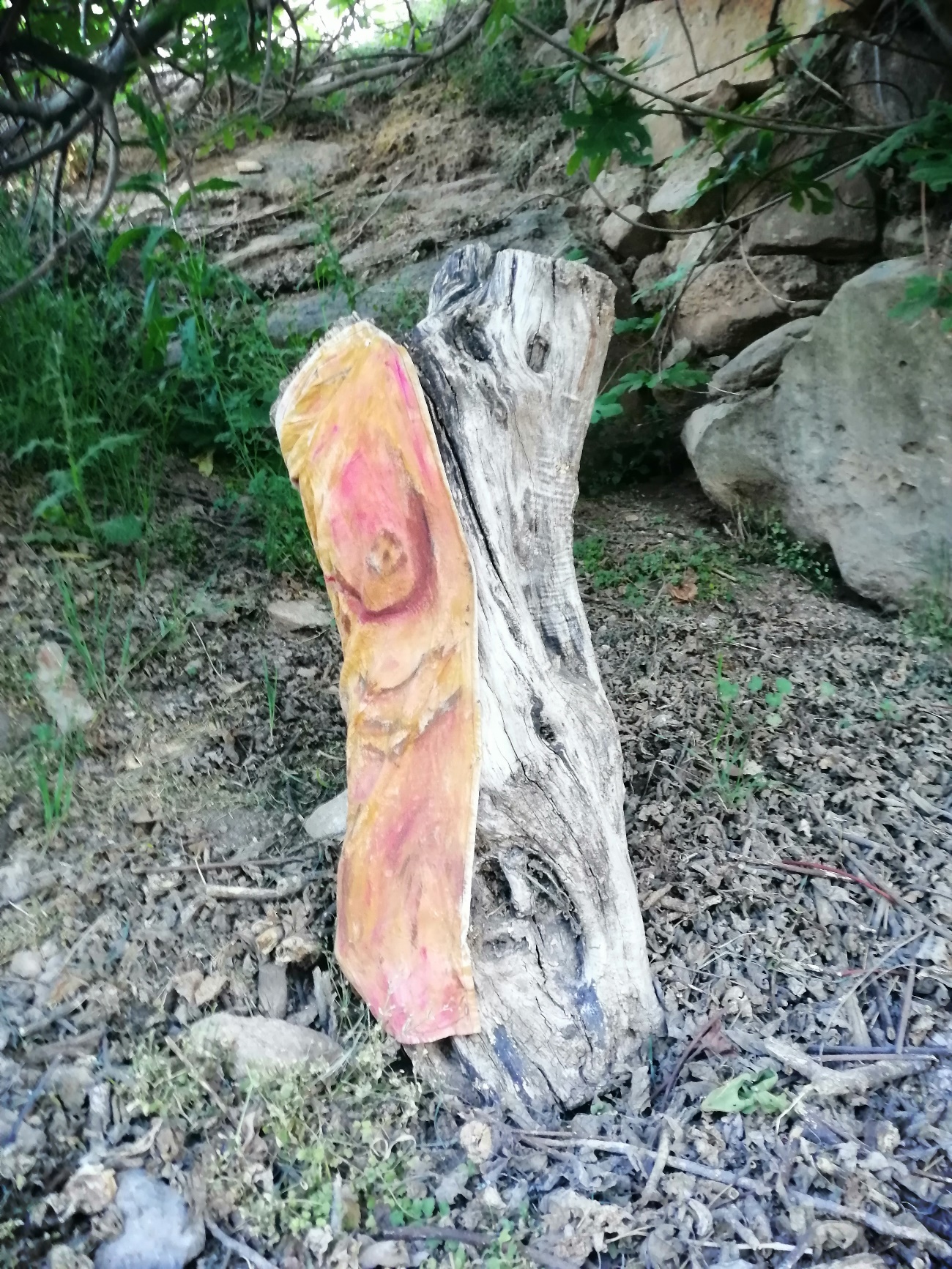 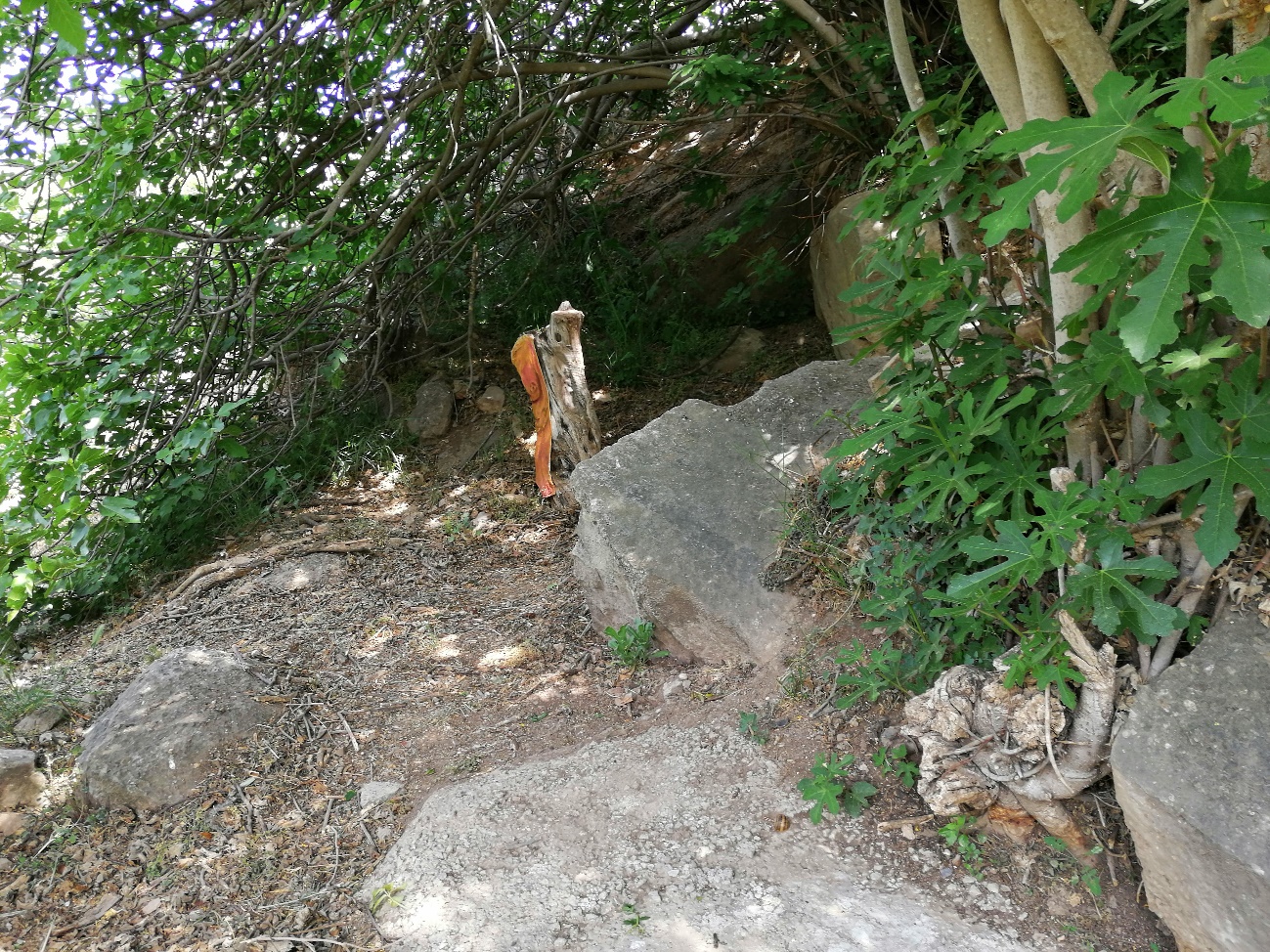 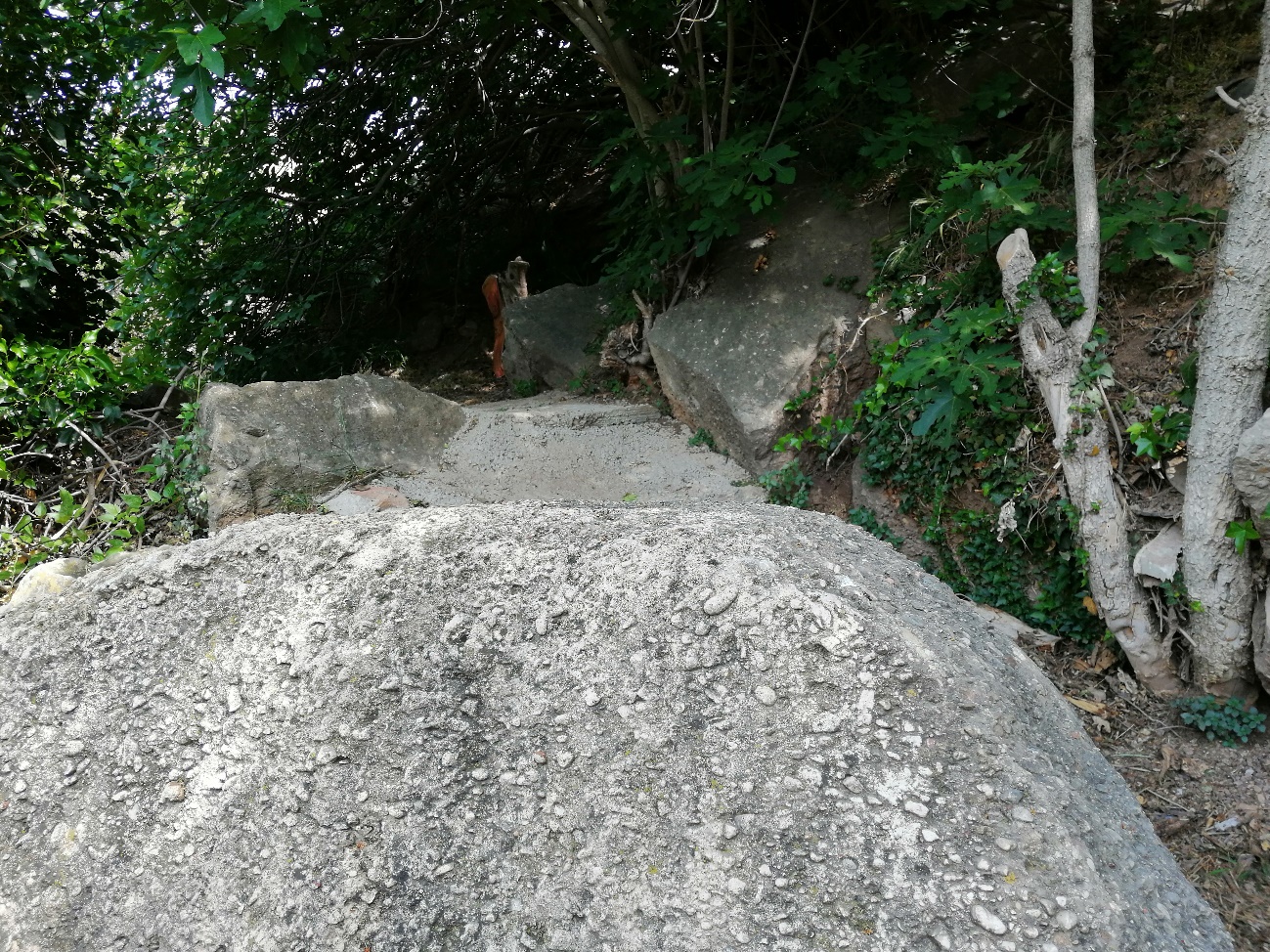 MejorasLa inserción de una tela en el torso de madera que compuso la naturaleza habilita la opción de modificación. Se podría haber tapado totalmente con la tela y pintarla, a modo de lienzo tridimensional, evocando a las esculturas urbanas  o naturales de fachadas con lienzos que tapaban la arquitectura o los espacios, de Christo y Jeanne-Claude. Simplemente siguiendo este principio se podría haber obtenido una estética diferente, igualmente evocadora, aunque supongo que habría cambiado su contextualización.ConceptualizaciónMayoritariamente la forma de torso del tronco es quién dicta la normativa de la escultura. En sí misma tiene todos los elementos para evocar la feminidad. Sin embargo, la idea de hacer de la estructura un soporte para expandir tanto la escultura como la pintura, supone el foco de interés de esta creación. Tal como revelan los referentes, la traducción de los objetos y las técnicas más allá de los límites que establecen su uso y observación. (Horcajada y Torrego, 2012, cap.3 y 4 p.18-61; Krauss R. 2002)). ¿Es una escultura, es un dibujo tridimensional ? (Barqueros, 2015, p.2) , ¿Es permanente o efímera? (Horcajada y Torrego, 2012). Es la expresión de la naturaleza descontextualizada para incidir en la implicación del individuo en ella. Por ello la ubicación final de la obra tiene una significación específica, en la que se habilita una forma de capilla natural para albergarla en medio de un camino entre piedras que componían parte de los paleocanales de la zona geológica. La figura queda pues inmersa en su hábitat original y dispuesta al cambio que produzca el paso del tiempo y las diferentes inclemencias climáticas, así como el quehacer de la microfauna sobre su estructura.TIERRAS DEL MUNDOMaterial Tierras y piedrecillas de diversos lugares del mundo, en botellas de vidrio de diferentes tamaños y formas recogidas en viajes propios o de familiares y amigos, arena de las canteras de la zona y pintura  de esmalte sintético en spray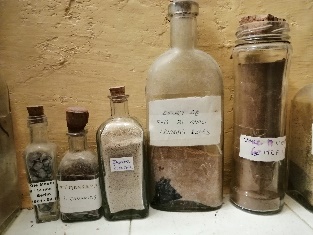 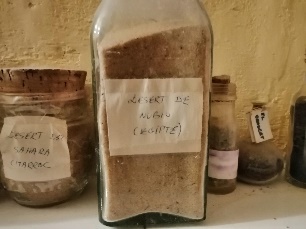 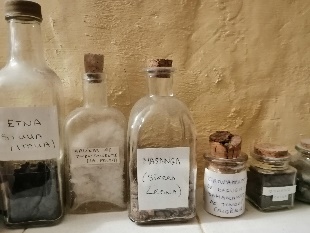 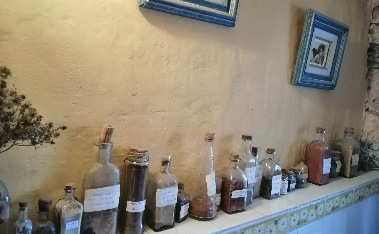 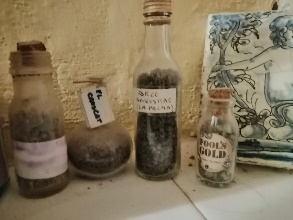 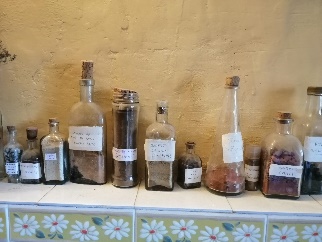 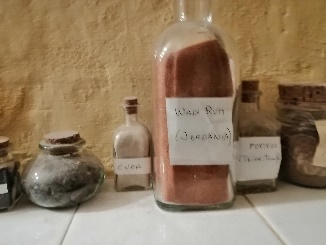 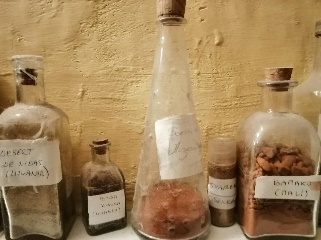 Listado de arenas y piedras del mundo:1.Die Mauer. Le Mur Berlín            2. Timanfaya. Lanzarote3. Punta Cana. Rep. Dominicana   4. Desierto de Rub Al Khali. Emiratos Árabes4. Rio Omo. Etiopía                        5. Desierto de Nidas. Lituania6. Baja Kunda. Gambia                  7. Mozambique8. Emboa. Senegal                         9. Bamako. Mali10. Etna. Sicilia                              11. Salinas de Fuencaliente. La Palma12. Masanga. Sierra Leona           12. Tindur. Algeria13. Osorno. Chile                           14.La Habana. Cuba15. Wadi Rum. Jordania                16. Fortaleza. Teide. Tenerife16. Desierto Sahara. Marruecos    17. Desierto Nubio. Egipto18. El crosscat. Olot. Catalunya     19. Barranco de las Angustias . La Palma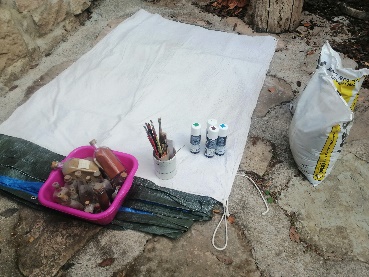 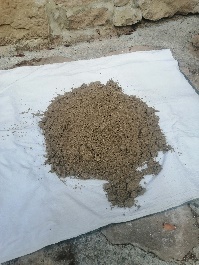 Bocetos  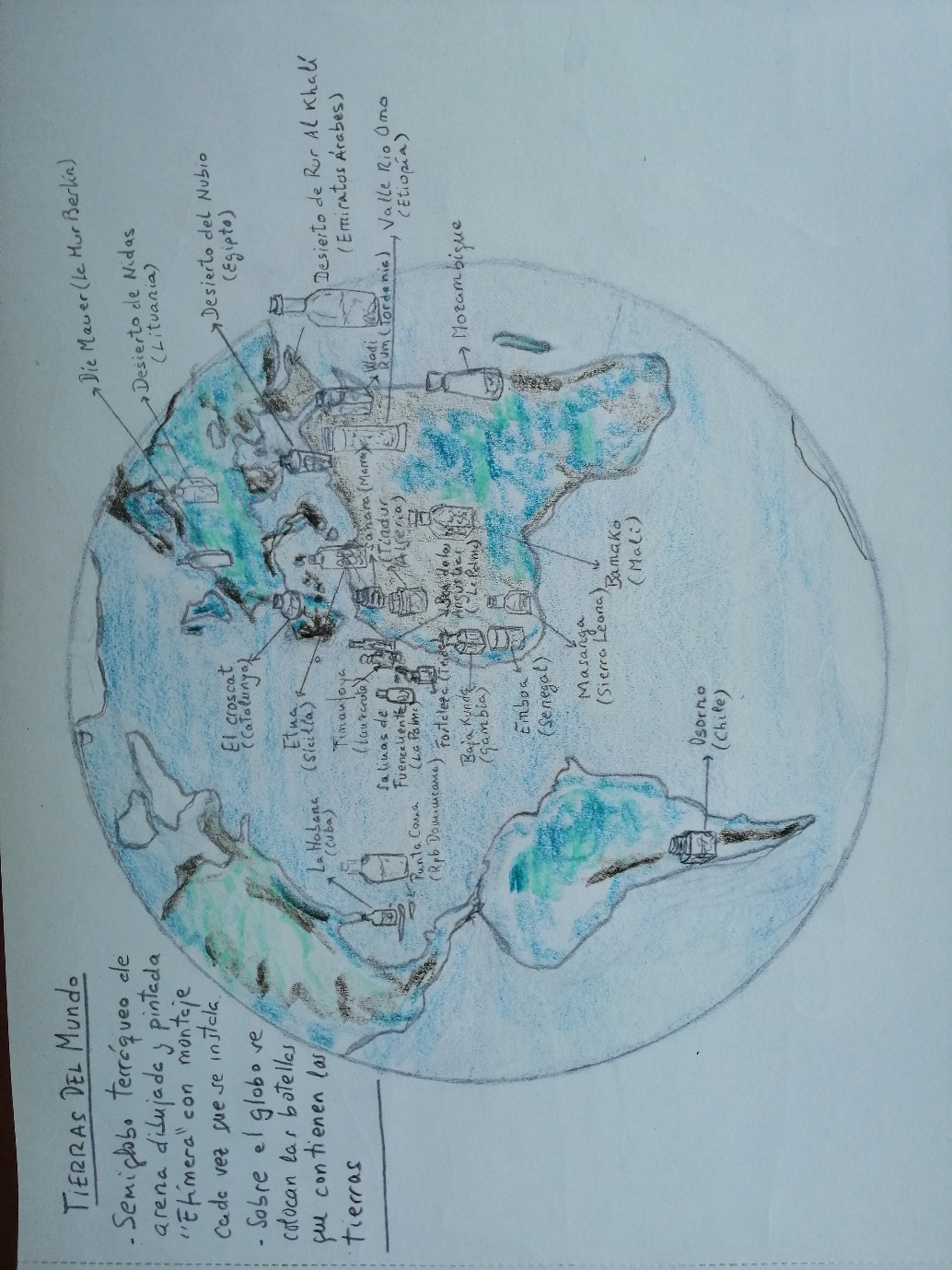 Referentes:  Richard Long, Sahara Line, 1988 http://www.richardlong.org/Sculptures/2011sculptures/sahaline.html Herman de Vries, From Earth Everywhere, 2015. https://www.flickr.com/photos/generatorrr/21848795450Mark Dion, Landfill, 1999-2000 http://flewov.pw/Mark-Dion-Landfill-2000-Mark-Dion-t.htmProcedimiento 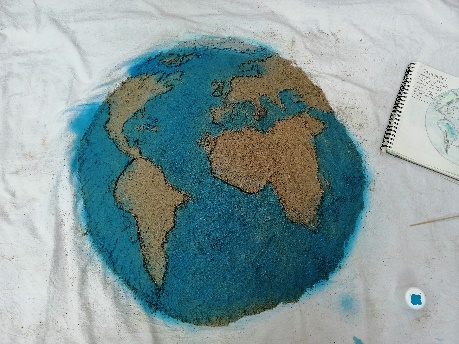 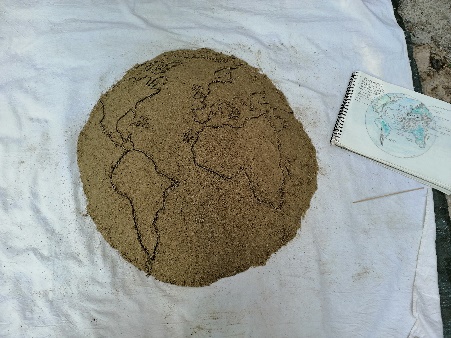 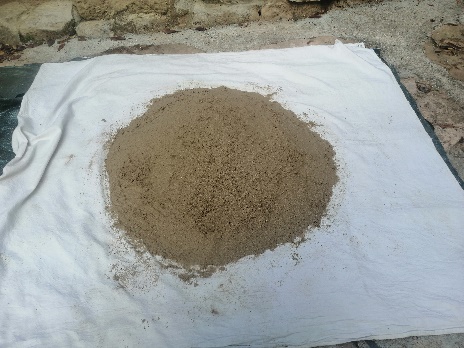 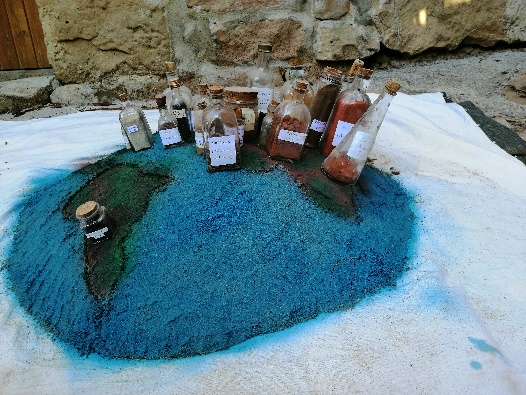 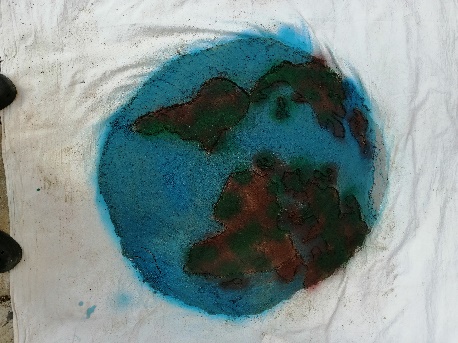 La arena se dispuso sobre la superficie del suelo sobre un lienzo blanco y se le dio forma semiesférica. Sobre esta superficie se dibujó un mapamundi con un palillo y posteriormente se pintaron  mares y continentes con esmalte sintético en spray. Luego se fueron poniendo las botellas conteniendo las tierras y piedrecillas de diferentes lugares del mundo sobre su localización en el mapa dibujadoObra final    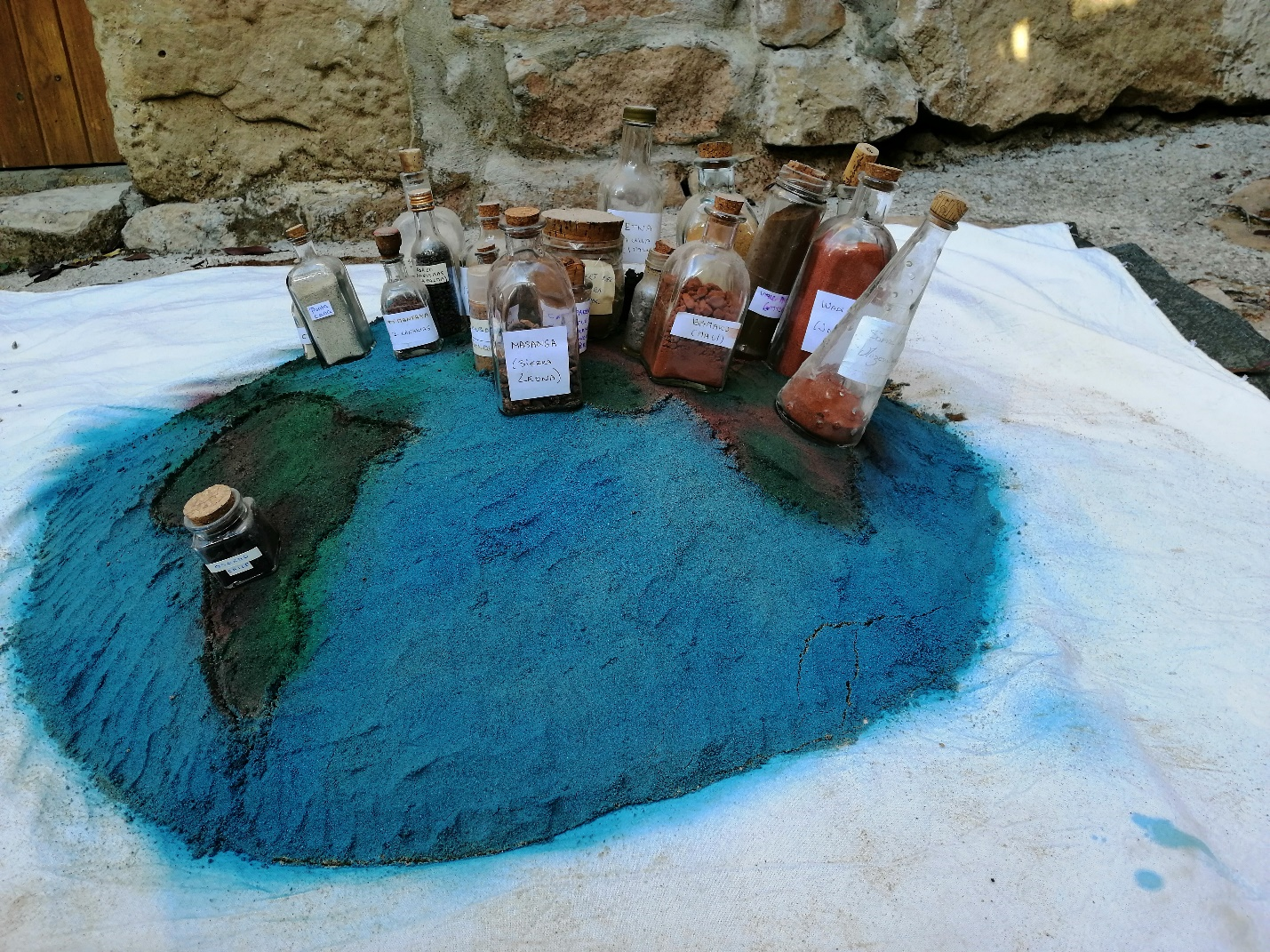 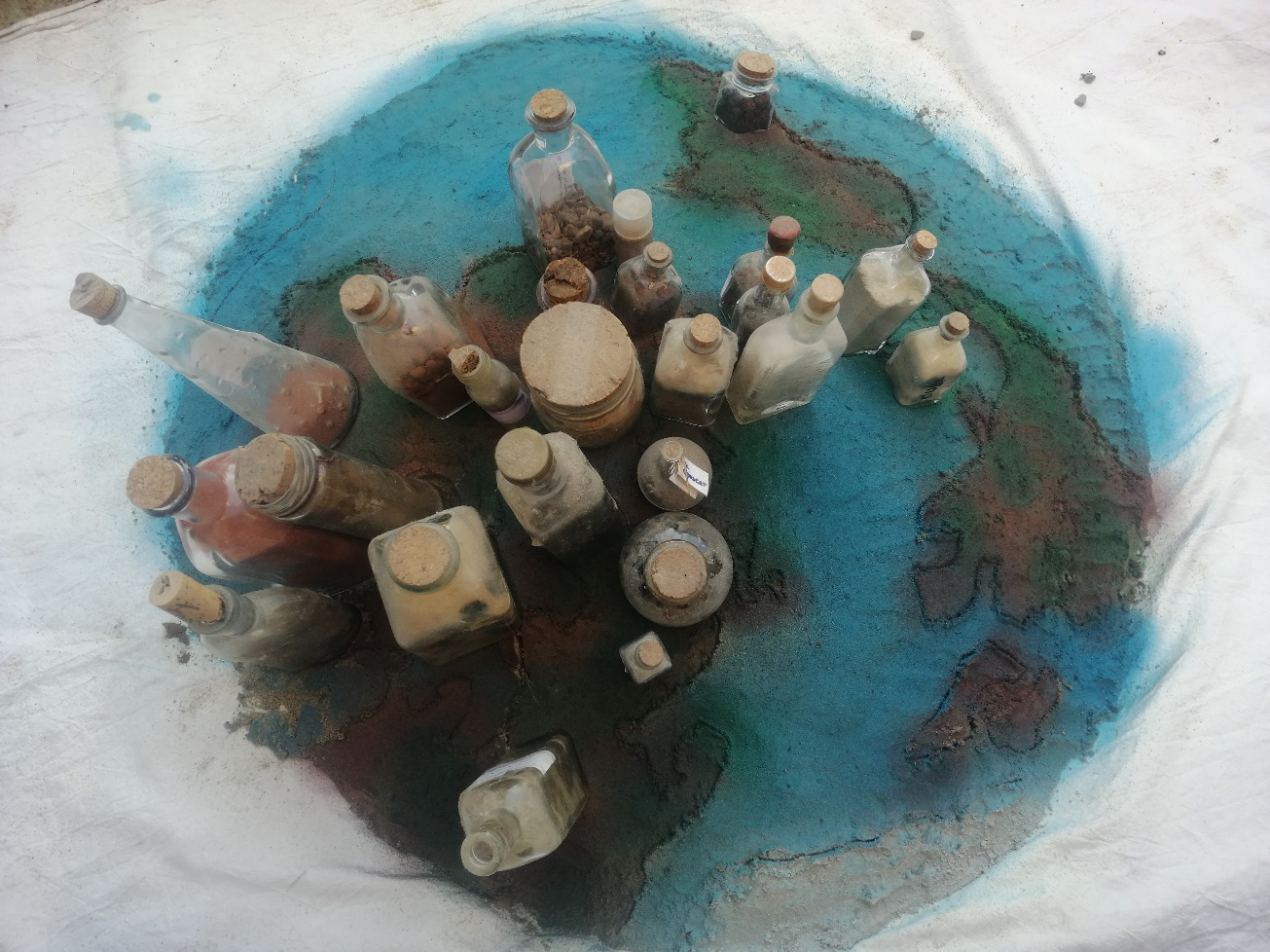 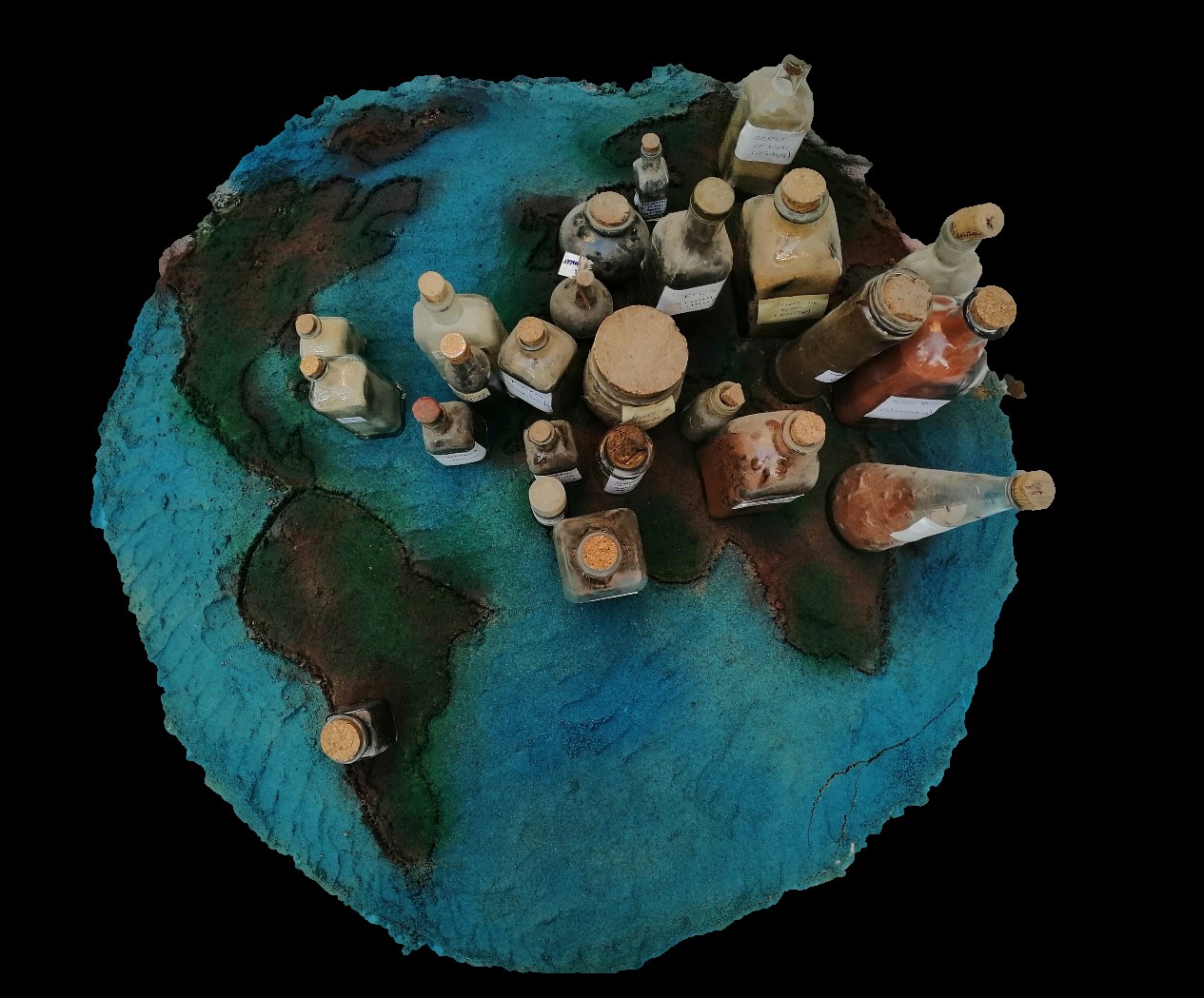 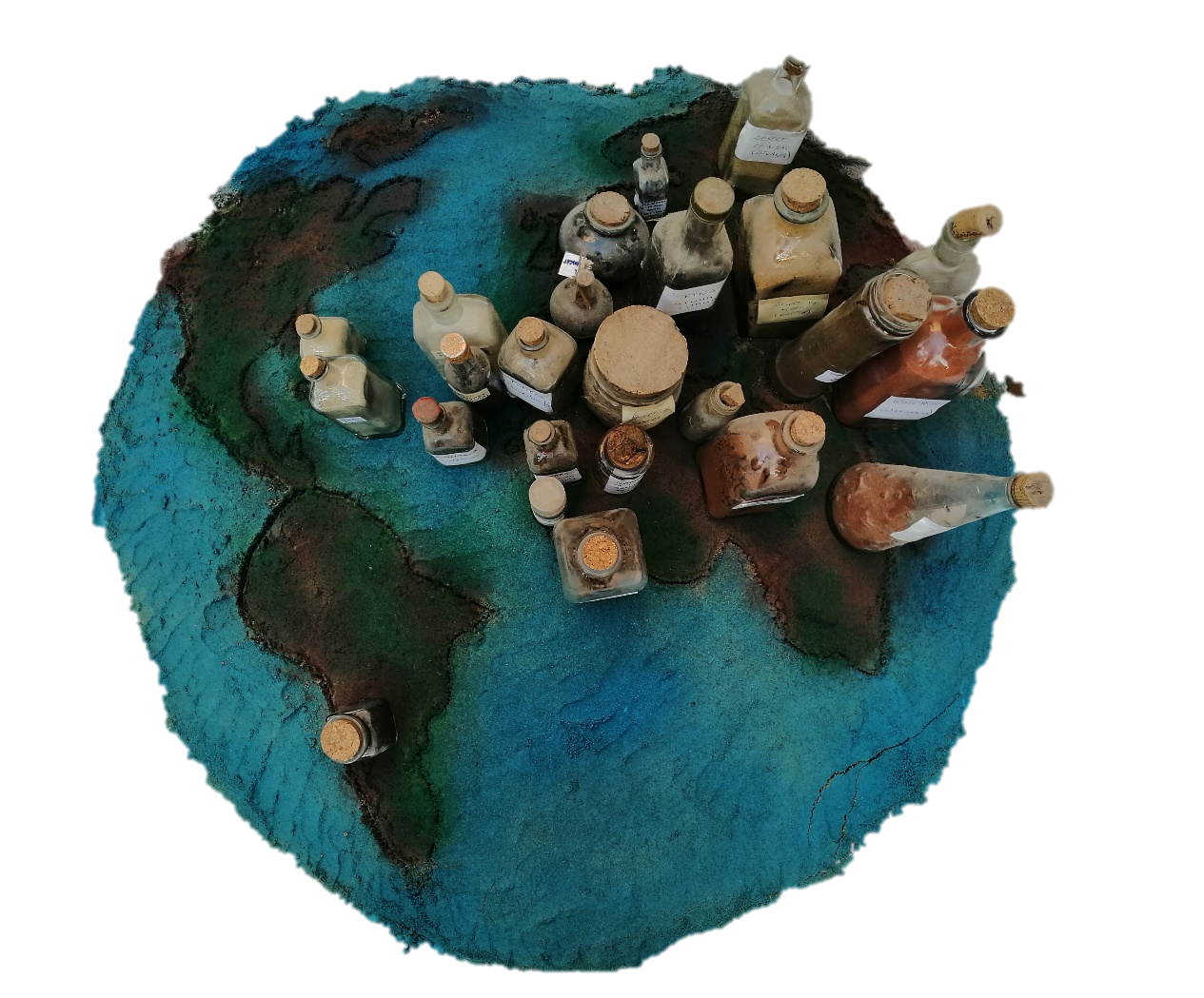 MejorasUna opción que podría resultar interesante sería disponer las tierras y piedras sobre la superficie de su localización en el mapa directamente, dejando un mosaico de los colores de los diferentes áridos. Así sin botellas quedaría una superficie lisa. No obstante, la verticalidad que le confieren las botellas rompe la monotonía de la superficie sin más. Además,  estos objetos recolectados tienen un componente sentimental y por ello la mejor manera de conservarlos es en cajas o botellas. Se podría optar por hacer urnas de vidrio con la forma del país que ocupan y depositar en ellas las tierras. No obstante, la superficie necesaria para conservarlas sería un auténtico hándicap.Conceptualización    Tierras del mundo es una colección de arenas y piedras  de desiertos y volcanes de diferentes regiones del mundo recogidas por mí mismo o traídas  por amigos y familiares de sus viajes. La instalación de arena que se propone se ha de reconstruir en cada ocasión que se exhibe. La referencia a desiertos se contextualiza en la problemática climática de la falta de agua y el avance de las zonas desérticas.MONTAÑA DE PIÑAS CON ARDILLAS DE LATÓNMaterial   Piñas recogidas de la zona cartográfica referenciada inicialmente componen una semi montaña. A su lado latón reciclado de latas.  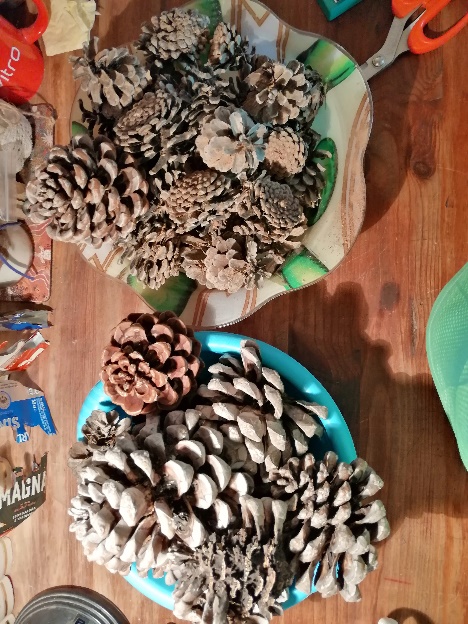 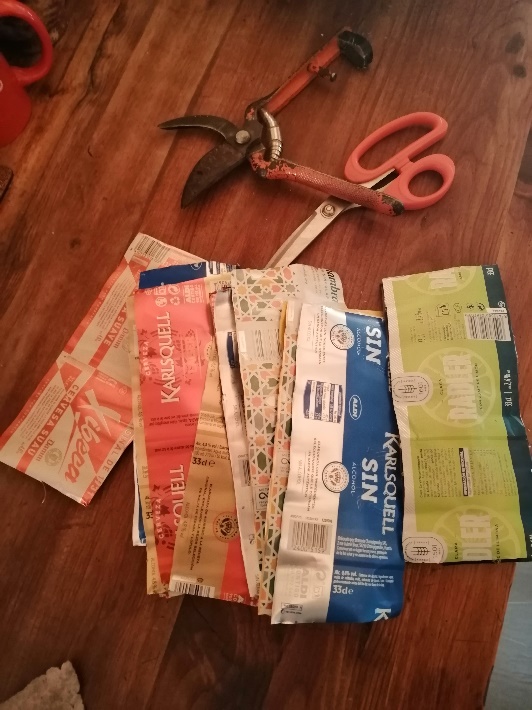 Boceto   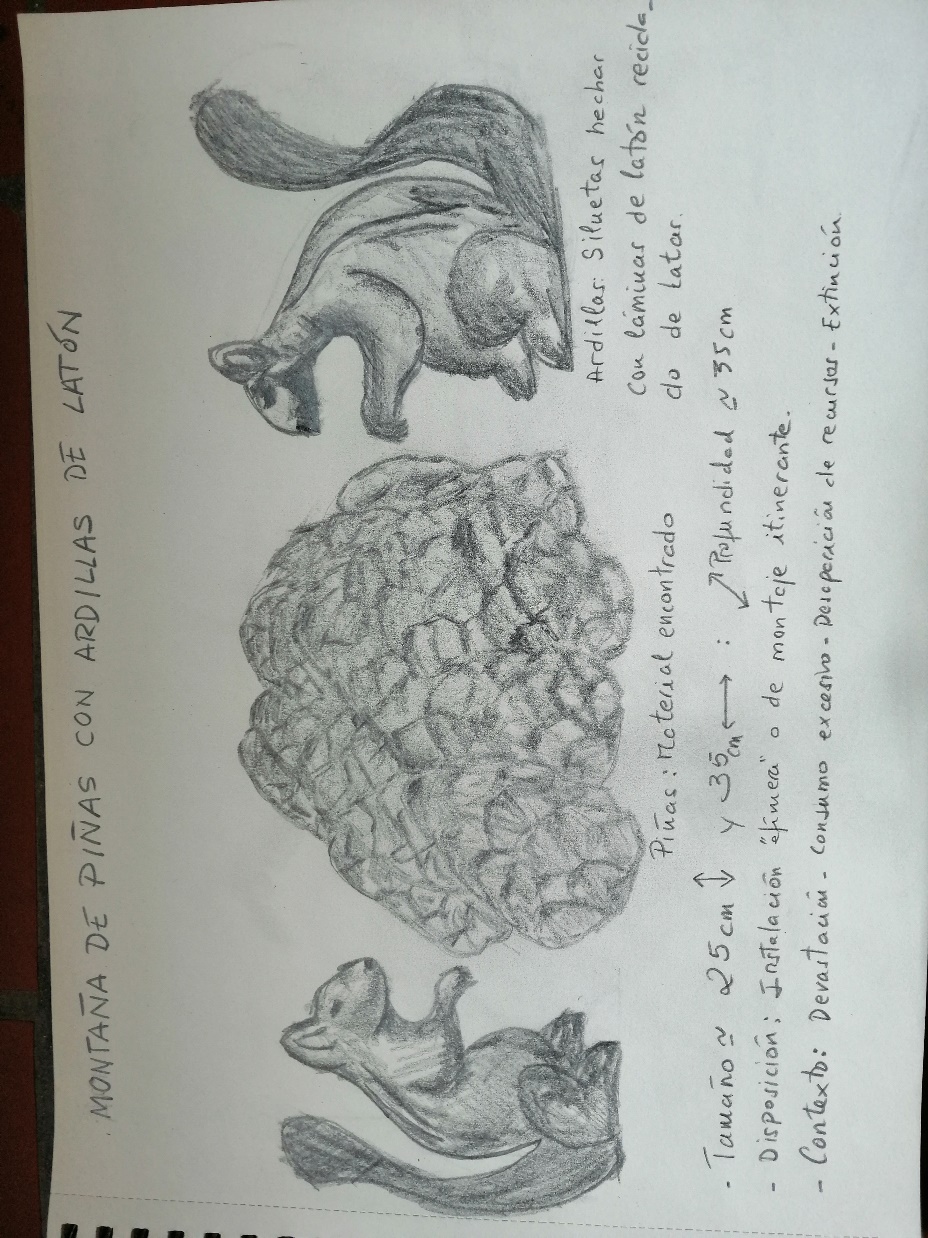 Referentes Andy Goldsworthy, Rios y mareas, trabajando con el tiempo, 2002. http://www.rtve.es/television/20030220/rios-mareas-andy-goldsworthy-trabajandotiempo/324900.shtmlHA de Chema Madoz (1990) (platos en alcantarilla)
Fuente: http://www.cceba.org.ar/old/chema-madoz/» target=»_blankRichard Long, A line of 682 stones, 1976 http://masdearte.com/especiales/richard-long-land-art/Procedimiento     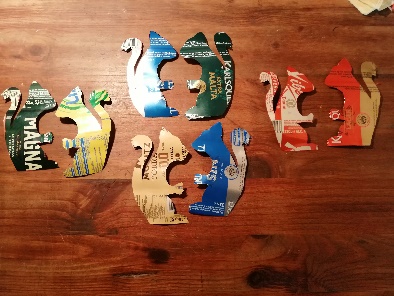 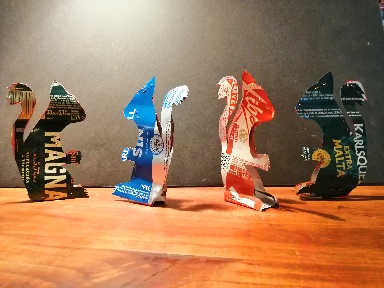 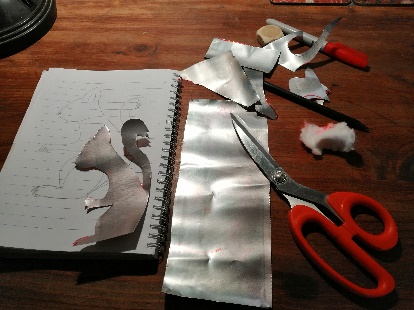 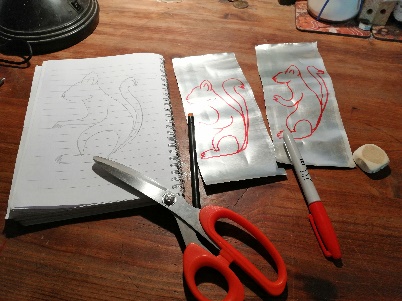 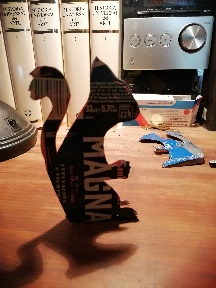 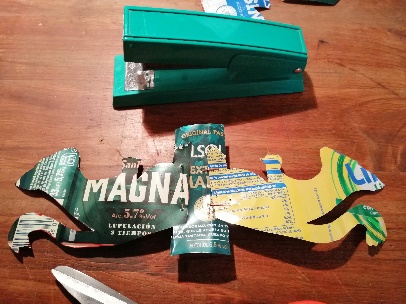 Se dibujaron las siluetas de las ardillas sobre las láminas de latón y se recortaron, posteriormente se unieron grapándolas de dos en dos a partir de una pequeña lámina en la base para que hiciera de soporte y uniendo algunas partes para dar consistencia a la silueta. De esta manera las siluetas se mantenían erguidas.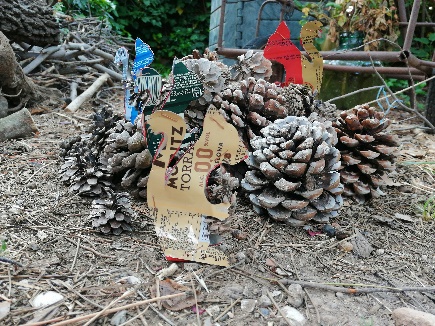 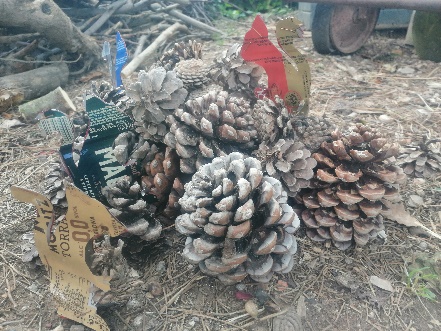 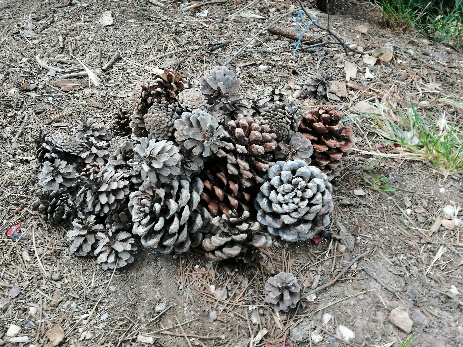 Las piñas se apilaron y se dispusieron las ardillas aleatoriamente.Obra final  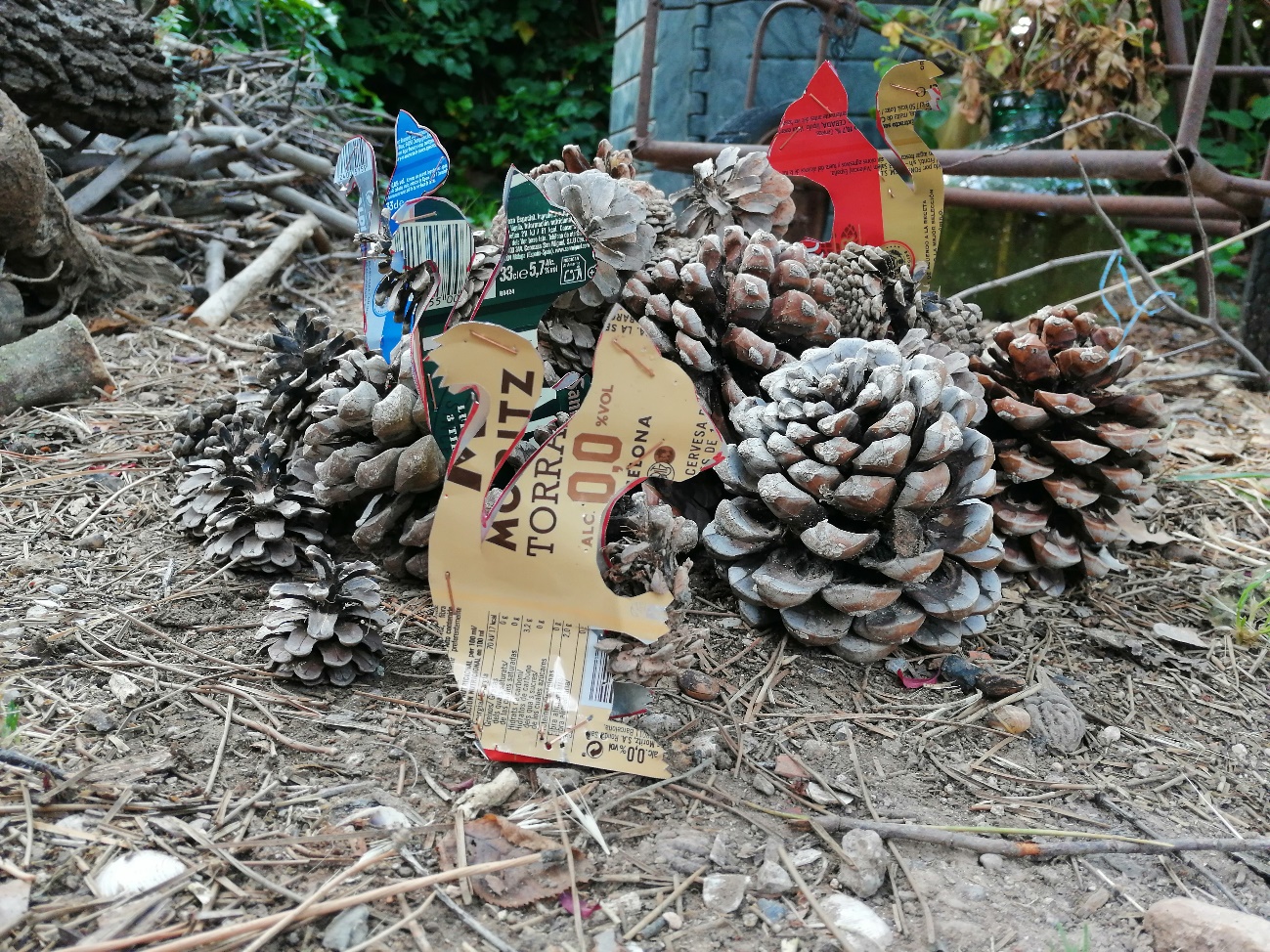 Otras ubicaciones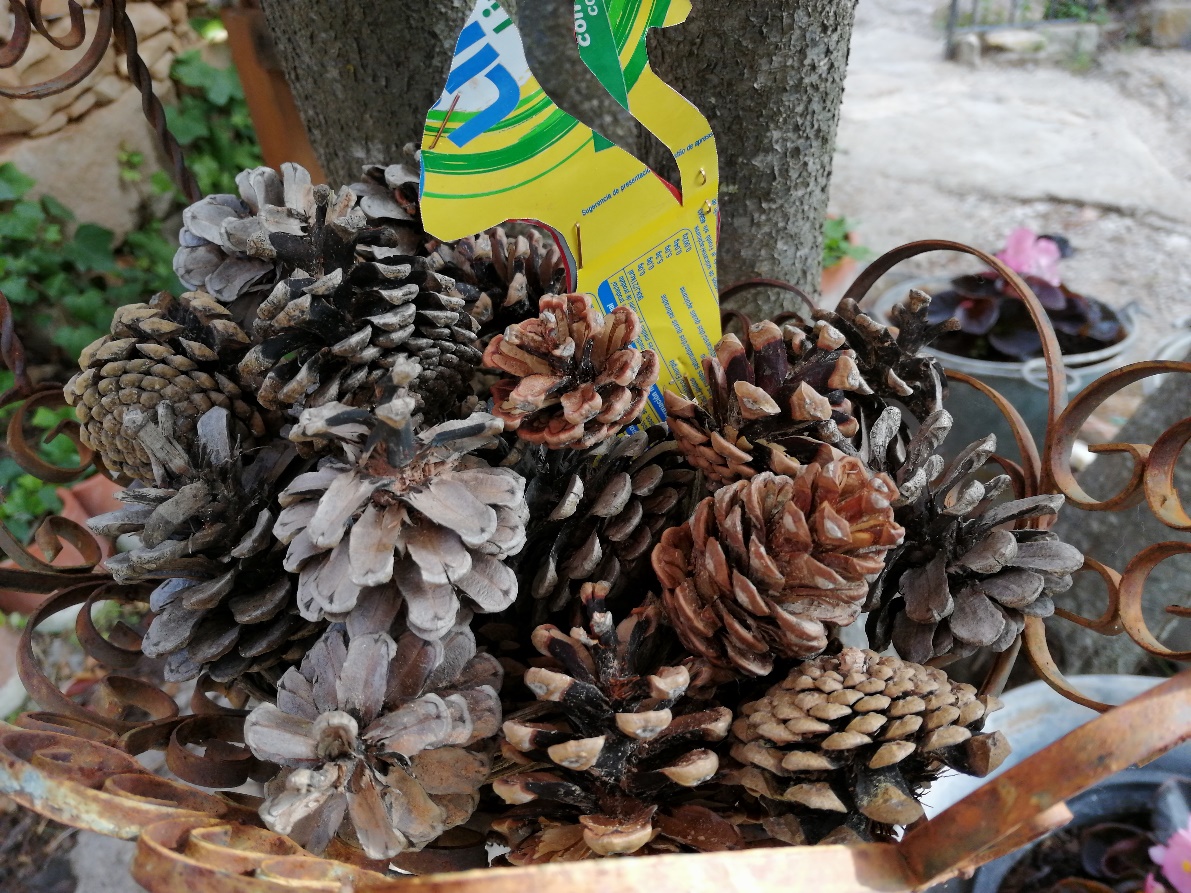 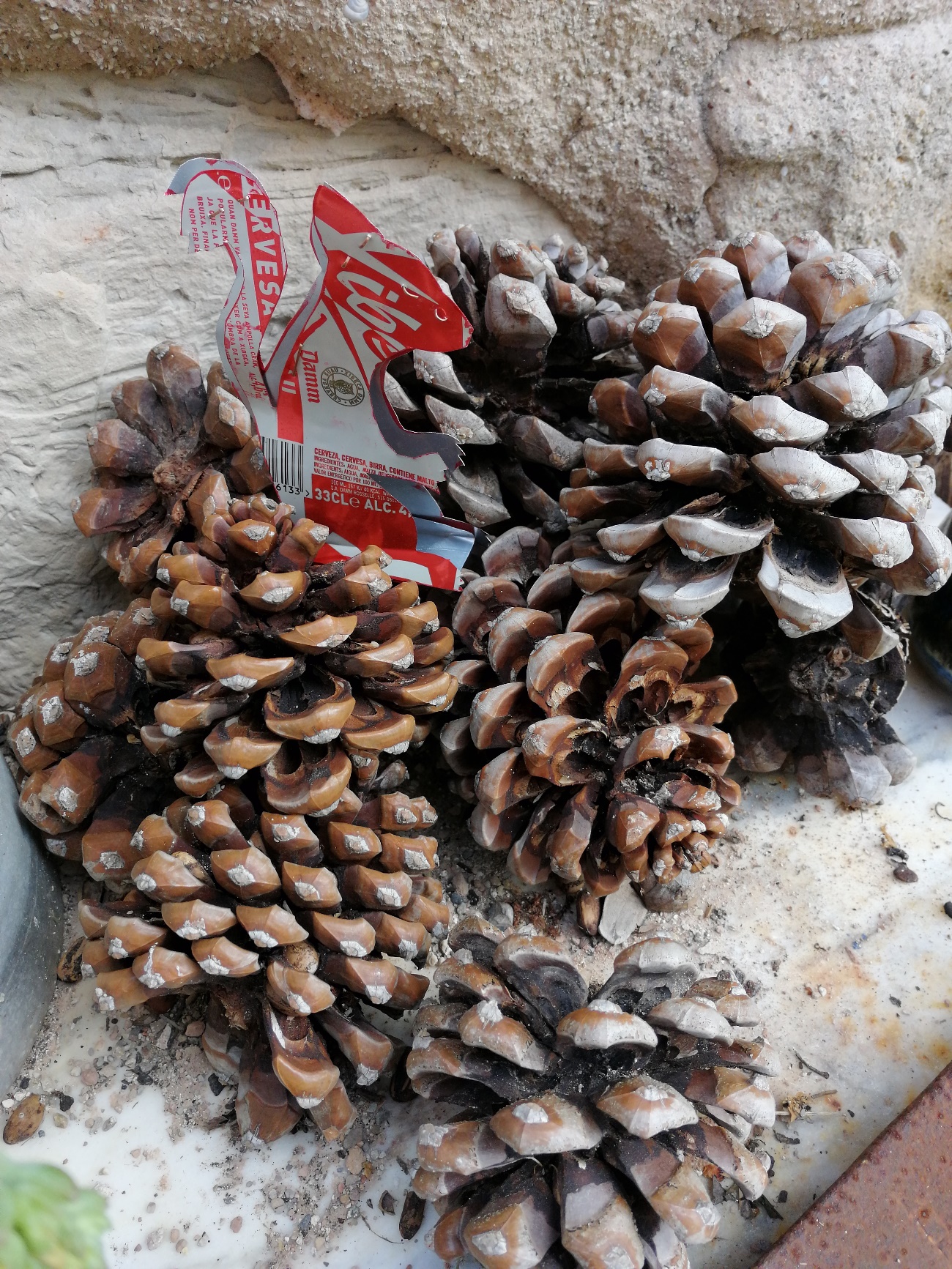 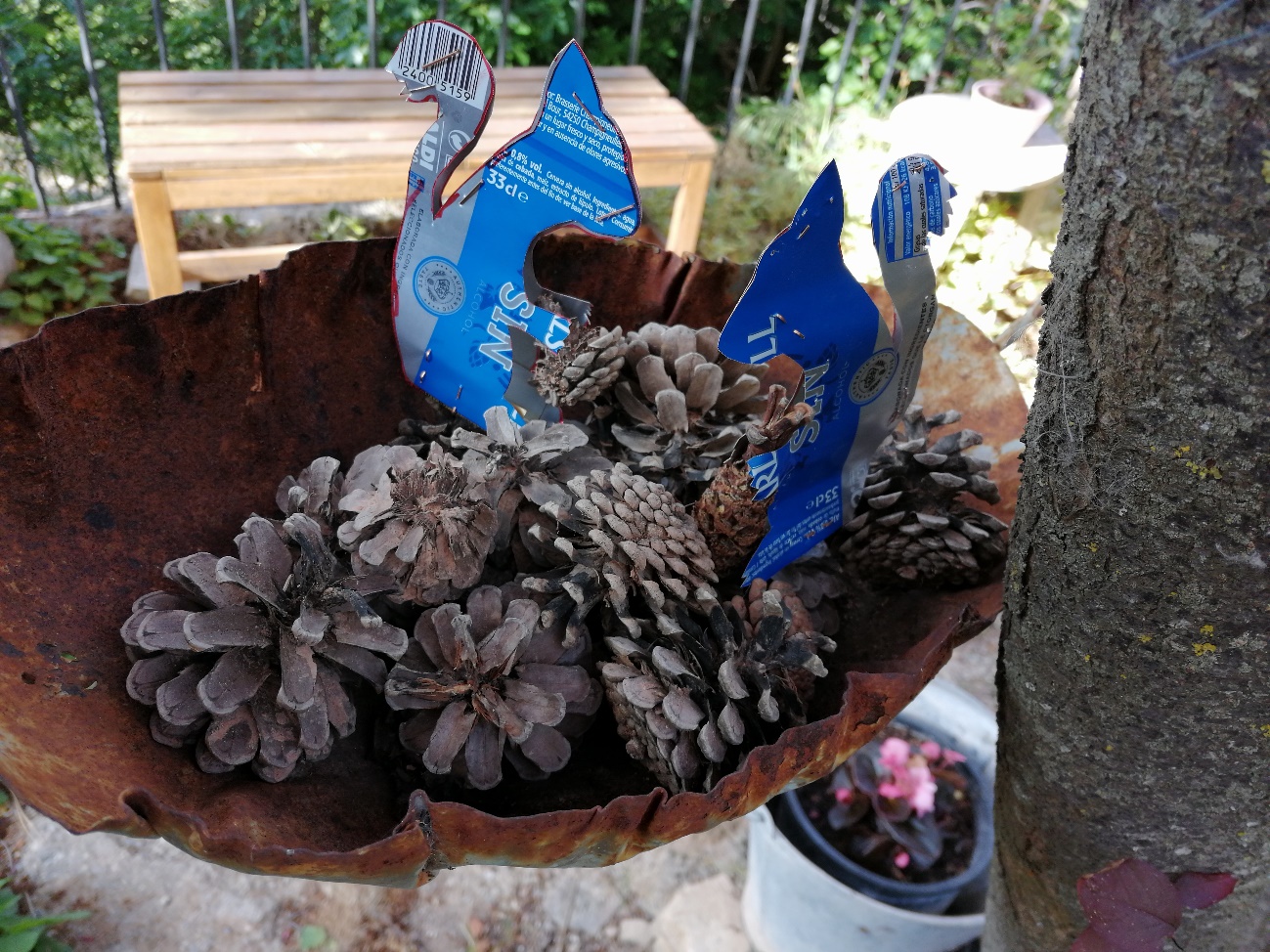 Mejoras                                                                                Este proyecto supone una maqueta de lo que me gustaría hacer realmente. La obra consistente en una montaña de piñas sería de grandes dimensiones, aproximadamente de 175-200cm de alto y un diámetro de 140cm. Las ardillas de latón serían de aluminio soldado conteniendo las carátulas de las latas y también de grandes dimensiones, de 150 a 180cm de alto aproximadamente. Respecto a la maqueta se podría pulir un poco el acabado, aunque la conservación de la cara pintada de las latas y no el plateado interior confiere a la instalación un mensaje más cercano al observador. Así mismo se ha dejado una ubicación abierta, sin embargo, en una instalación final tendría una estructura más sólida, sobre todo por las dimensiones que ocuparíaConceptualización     Se descontextualiza el objeto para contextualizarlo en la devastación que hace el reino animal, incluido el hombre, de los recursos naturales que le permiten la supervivencia. Esta es la idea subyacente a “Montaña de Piñas con Ardillas de Latón”. La naturaleza juega sus cartas generando la máxima entropía. Los diferentes organismos, entre los que se encuentra el hombre, tienen un comportamiento de voraz apetito compulsivo en lo que se refiere a los recursos naturales. Como ejemplo valgan las plagas de langostas o la de conejos en Australia, y por supuesto la desertización, deforestación y cambio climático promovidos por el hombre. He escogido las piñas por ser un objeto típico de todos los bosques de coníferas,  abundantes en mi entorno, y por  su depredación por los roedores del bosque, sobre todo ardillas. Con la descontextualización,  y sí se montara una instalación de grandes dimensiones se pondría en evidencia  la ansiedad humana por acabar con los recursos naturales.    BIBLIOGRAFÍAÁlvarez Serafín habla sobre los procesos de creación https://materials.campus.uoc.edu/cdocent/PID_00258425/Barqueros Sánchez Miriam  El dibujo expandido en el espacio. (2015) Comunicación presentada en el II Congreso Internacional de Investigación en Artes Visuales. ANIAV  http://dx.doi.org/  10.4995/ANIAV.2015.1038//Christo y Jeanne-Claude https://es.wikipedia.org/wiki/Christo_y_Jeanne-Claudede Vries Herman, From Earth Everywhere, 2015. https://www.flickr.com/photos/generatorrr/21848795450Dion, Landfill, 1999-2000 http://flewov.pw/Mark-Dion-Landfill-2000-Mark-Dion-t.htm MarkGoldsworthy Andy, Rios y mareas, trabajando con el tiempo, 2002. http://www.rtve.es/television/20030220/rios-mareas-andy-goldsworthy-trabajandotiempo/324900.shtmlHorcajada R, Torrego J.F. Estrategias gráficas contemporáneas.  En Cuadernos de Bellas Artes/03 (2012) La Laguna: Sociedad Latina de Comunicación Social ISBN – 13: 978-84-940111-4-6Ibarrola Agustín, El Bosque Encantado, 1982. https://turismo.euskadi.eus/es/patrimonio-cultural/bosque-de-oma/aa30-12375/es/Izaguirre, A. (2010). «Teoría estética y ambiente natural: una aproximación». Revista Zehar: Paisajes ciegos (num. 67, págs. 16-23). Editorial Arteleku: Donosti.Krauss Rosalind (2002).La escultura en el campo expandido. En: La posmodernidad, coord. Hal Foster, Kairós. p. 59-74.Long Richard, A line of 682 stones, 1976 http://masdearte.com/especiales/richard-long-land-art/Long Richard, I made a line by walking,1967. https://masdearte.com/especiales/richard-long-land-art/Long Richard, Sahara Line, 1988 http://www.richardlong.org/Sculptures/2011sculptures/sahaline.html Lozano Lorena  (2019) Land art, ecología, paisaje y lo orgánico.UOC- PID_00256495 Madoz Chema (1990) HA  (platos en alcantarilla)
Fuente: http://www.cceba.org.ar/old/chema-madoz/» target=»_blankParcerisas i Colomer R (2002) Memòria d´Aguilar de Segarra: Recull de la vida d´un poble. Editorial: Centre d'Estudis del Bages ISBN:978-84-87618-51-2OTROS MATERIALES CONSULTADOSAlexander Ríos Pachón habla sobre los procesos de creación  https://materials.campus.uoc.edu/cdocent/PID_00258421/Art Toolkit http://art-toolkit.recursos.uoc.edu/es/Arte cartográfico, arte con mapas — Cuaderno de Cultura Científica (culturacientifica.com) https://culturacientifica.com/2015/11/04/arte-cartografico-arte-con-mapas/Artistas que exponen en la naturaleza https://www.arquitecturaydiseno.es/pasion-eco/estos-artistas-hacen-sus-obras-ayuda-naturaleza_4119/amp  )La cartografía mundial a través de los mapas antiguos - Geografía Infinita (geografiainfinita.com) https://www.geografiainfinita.com/2016/09/la-evolucion-de-la-cartografia-a-traves-de-15- mapas/Los mapas como experiencia | cartografía de Russafa (wordpress.com) https://cartografiarussafa.wordpress.com/2-los-mapas-como-experienciaMasferrer Victor. Cartografía de la forma. UOC PID_00267417Midgley Barry, (1982), Guía complete de escultura, modelado y cerámica. Técnicas y materiales. Tursen SA, Hermann Blume ed., Madrid (1993). ISBN: 84 87756.29-8Parque geológico de la Catalunya Central                       (https://www.geoparc.cat/es/),Plagas de conejos en Australia https://www.google.com/url?sa=t&source=web&rct=j&url=https://www.lavanguardia.com/natural/20220824/8481287/invasion-conejos-toda-australia-origen-cargamento-24-animales-1859.amp.html&ved=2ahUKEwiV1_mb6-z-AhV6UKQEHbm7AzMQFnoECAwQAQ&usg=AOvVaw1iTFaXPURbxnbygE-yc92pPlowman John (1995). Enciclopedia de técnicas escultóricas. Ed. Acanto SA, Barcelona. ISBN: 84 86673.56-9Wagensberg J (2004) La rebelión de las formas. Barcelona. Ed. TusquetsLa Venus de MiloLa Venus de Milo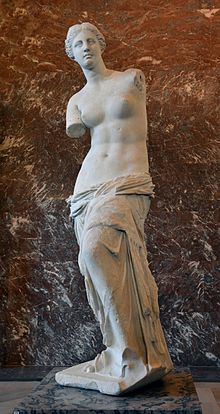 Venus de MiloVenus de MiloAutorAlejandro de AntioquíaCreación130 a. C.-100 a. C.UbicaciónMuseo de Louvre, París, Francia.MaterialMármol blancoDimensiones211 cm de alto.1​